Dictées flashs CM1/CM2 - Année 2 - Évaluation 2Évaluation d’orthographe CM1/CM2, « dictée bilan 8 »Évaluation d’orthographe CM1/CM2, « dictée bilan 8 »Évaluation d’orthographe CM1/CM2, « dictée bilan 8 »Évaluation d’orthographe CM1/CM2, « dictée bilan 8 »Évaluation d’orthographe CM1/CM2, « dictée bilan 8 »Évaluation d’orthographe CM1/CM2, « dictée bilan 8 »Évaluation d’orthographe CM1/CM2, « dictée bilan 8 »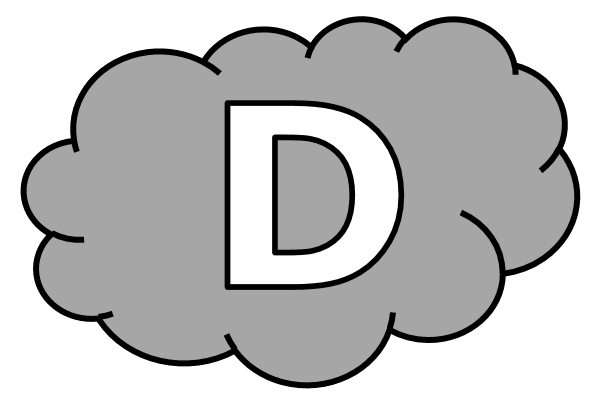 ....................... spectacle ................................................. qu’une .................................. en mer  .................... ............................................ énormes ...............................................  ............. succédant  ............................. des .......................................... .................. découpant ................................... après ......................................  ........................... ............................ .........................................  notre navire .............................................. comme absorbé ......................... un gouffre  puis ................................................. .................................. instants plus tard comme ................. ........................................  ....................................... fois  il me ....................................... que nous n’en ........................................ pas vivants  ............................. le bateau ............................................. .................. chaque fois Dictée bilanQuel spectacle impressionnant qu’une tempête en mer ! Des vagues énormes bondissaient, se succédant, telles des montagnes se découpant mont après mont. Entre deux lames, notre navire disparaissait comme absorbé par un gouffre, puis réapparaissait quelques instants plus tard comme par magie. Plusieurs fois, il me sembla que nous n’en sortirions pas vivants, mais le bateau remontait à chaque fois.Éléments de la dictée bilan à corrigerÉléments de la dictée bilan à corrigerÉléments de la dictée bilan à corrigerÉléments de la dictée bilan à corrigerPonctuation10!,,.,,.,,.Majuscules4QuelDesEntrePlusieursn°CompétenceScoreÉvaluationÉvaluationÉvaluationÉvaluationSignature1En dictée, je sais mettre la ponctuation./10AARECANA2En dictée, je pense à mettre des majuscules en début de phrase./4AARECANAn°CompétenceScoreÉvaluationÉvaluationÉvaluationÉvaluationSignature1En dictée, je sais mettre la ponctuation./10AARECANA2En dictée, je pense à mettre des majuscules en début de phrase./4AARECANAn°CompétenceScoreÉvaluationÉvaluationÉvaluationÉvaluationSignature1En dictée, je sais mettre la ponctuation./10AARECANA2En dictée, je pense à mettre des majuscules en début de phrase./4AARECANAn°CompétenceScoreÉvaluationÉvaluationÉvaluationÉvaluationSignature1En dictée, je sais mettre la ponctuation./10AARECANA2En dictée, je pense à mettre des majuscules en début de phrase./4AARECANAn°CompétenceScoreÉvaluationÉvaluationÉvaluationÉvaluationSignature1En dictée, je sais mettre la ponctuation./10AARECANA2En dictée, je pense à mettre des majuscules en début de phrase./4AARECANAn°CompétenceScoreÉvaluationÉvaluationÉvaluationÉvaluationSignature1En dictée, je sais mettre la ponctuation./10AARECANA2En dictée, je pense à mettre des majuscules en début de phrase./4AARECANAn°CompétenceScoreÉvaluationÉvaluationÉvaluationÉvaluationSignature1En dictée, je sais mettre la ponctuation./10AARECANA2En dictée, je pense à mettre des majuscules en début de phrase./4AARECANA